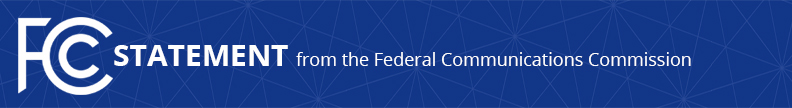 Media Contact: Will Wiquist, (202) 418-0509will.wiquist@fcc.govFor Immediate ReleaseCHAIRMAN PAI STATEMENT ON THE ADMINISTRATION ANNOUNCEMENT FREEING UP 3.45-3.55 GHz BAND FOR 5G  -- WASHINGTON, August 10, 2020—Federal Communications Commission Chairman Ajit Pai issued the following statement on today’s announcement by the White House and Department of Defense that the 3.45-3.55 GHz band will be made available for next-generation, commercial wireless services:“I commend the President and Department of Defense for today’s announcement that the 3.45-3.55 GHz band will be made available for commercial 5G deployment.  This is a key milestone in securing United States leadership in 5G.  I also would like to thank FCC staff for their work to help create a framework that will promote 5G service in this important band.  Together with the spectrum being made available for 5G in the C-band as well as the 3.5 GHz band, we are now on track to have a 530-megahertz swath of mid-band spectrum available for 5G from 3.45 to 3.98 GHz.  The FCC looks forward to moving quickly to adopt service rules for the 3.45 GHz band and then hold an auction to bring this prime mid-band spectrum to market.” ###
Office of Chairman Pai: (202) 418-1000 / Twitter: @AjitPaiFCC / www.fcc.gov/leadership/ajit-paiThis is an unofficial announcement of Commission action.  Release of the full text of a Commission order constitutes official action.  See MCI v. FCC, 515 F.2d 385 (D.C. Cir. 1974).